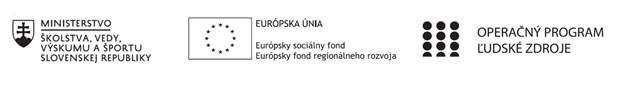 Plán práce/pracovných činnosti pedagogického klubu (príloha ŽoP)Prioritná osVzdelávanieŠpecifický cieľ1.2.1 Zvýšiť kvalitu odborného vzdelávania a prípravy reflektujúc potreby trhu prácePrijímateľBanskobystrický samosprávny kraj (Stredná odborná škola obchodu a služieb, Športová 1, Rimavská SobotaNázov projektuModerné vzdelávanie pre praxKód projektu  ITMS2014+312010Y922Názov pedagogického klubu Klub rozvoja finančnej a matematickej gramotnosti a IKT zručnostíPočet členov pedagogického klubu10Školský polrok september 2020-január 2021Opis/zameranie a zdôvodnenie činností pedagogického klubu: Náplňou klubu bude diskusia a výmena skúseností s aplikovaním nových progresívnych metód a foriem práce na rozvoj finančnej gramotnosti žiakov so zameraním na peňažnú gramotnosť, rozpočtovú gramotnosť, platobný styk, elektronické bankovníctvo, sporenie a investovanie, úvery, poistenie; na rozvoj matematickej gramotnosti žiakov so zameraním využitia matematiky v bežnom každodennom živote a na rozvoj IKT zručností. Členovia budú diskutovať ako naučiť žiakov riadiť svoje osobné a rodinné financie, vytvoriť si finančnú nezávislosť, naučiť ich základom práce s 3D grafikou od kreslenia objektov cez 3D animácie až po 3D tlač objektov.Činnosť klubu bude zameraná:výmena skúseností vyučujúcich z vyučovacej praxevyužívanie inovatívnych vyučovacích postupov a ich zavedenie do praxevýmenu skúseností v oblasti medzipredmetových vzťahovUčitelia si v rámci sedení klubu budú vymieňať názory a skúsenosti v oblastiach, ako sú:rozvoj čitateľskej gramotnosti (ČG)žiakovcharakterizovať rodinný rozpočet (obsah, forma)tvorba rodinného rozpočtu využitie bežného účtupoužitie vhodnej formy platobného stykuovládať základy elektronického bankovníctvavýber vhodnej formy sporeniaorientácia v ponuke úverov a poznanie úverového rizikapoznať význam poistenia a orientovať sa v ich ponukevyužitie čísel v bežnom životenadobudnutie zručností pri výpočte percentčítanie a výpočet hodnôt z rôznych grafovvedenie diskusných klubovpoužívanie 3 D grafikypráca s D tlačiarňouprogramovanie robotovRámcový program a termíny a dĺžka trvania jednotlivých stretnutí školský  rok  2020-2021školský  rok  2020-2021školský  rok  2020-2021školský  rok  2020-2021školský  rok  2020-2021školský  rok  2020-20211.polrok1.polrok1.polrok1.polrok1.polrok1.polrokpor. číslo stretnutiatermín stretnutiadĺžka trvania stretnutiamiesto konaniatéma stretnutiarámcový program stretnutia1.September 20203 hod.SOŠ OaS R.Sobota eko.učebňaHistória a podoba peňazíRozvoj peňažnej gramotnosti2.September 20203 hod.SOŠ OaS R.Sobota eko.učebňaČo je mena?Rozvoj peňažnej gramotnosti3.Október 20203 hod.SOŠ OaS R.Sobota eko.učebňaBankový systém3 D grafikaRozvoj peňažnej gramotnostivyužitie 3 D grafiky4. Október 20203 hod.SOŠ OaS R.Sobota eko.učebňaTvorba rodinného rozpočtuRozpočtová gramotnosťNámety na výpočet RR5. November 20203 hod.SOŠ OaS R.Sobota eko.učebňaVyužitie bežného účtuRozpočtová gramotnosť6. November 20203 hod.SOŠ OaS R.Sobota eko.učebňaDruhy platobného stykuTrojrozmerné animácieAnalýza platobného stykuTvorba animácií7. December 20203 hod.SOŠ OaS R.Sobota eko.učebňaVyužitie platobnej kartyAnalýza platobného styku8. December 20203 hod.SOŠ OaS R.Sobota eko.učebňaInternetbanking, smartbankingFarebné systémyElektronické bankovníctvoSpôsoby miešania farieb9. Január 20213 hod.SOŠ OaS R.Sobota eko.učebňaTermínovaný vkladSporenie a investovanieNámety na výpočet úrokov10. Január 20213 hod.SOŠ OaS R.Sobota eko.učebňaSporiaci účetSporenie a investovanieVypracoval (meno, priezvisko)Ing. Ivana ČillíkováDátum03.09.2020PodpisSchválil (meno, priezvisko)Ing. Ján LunterDátumPodpis